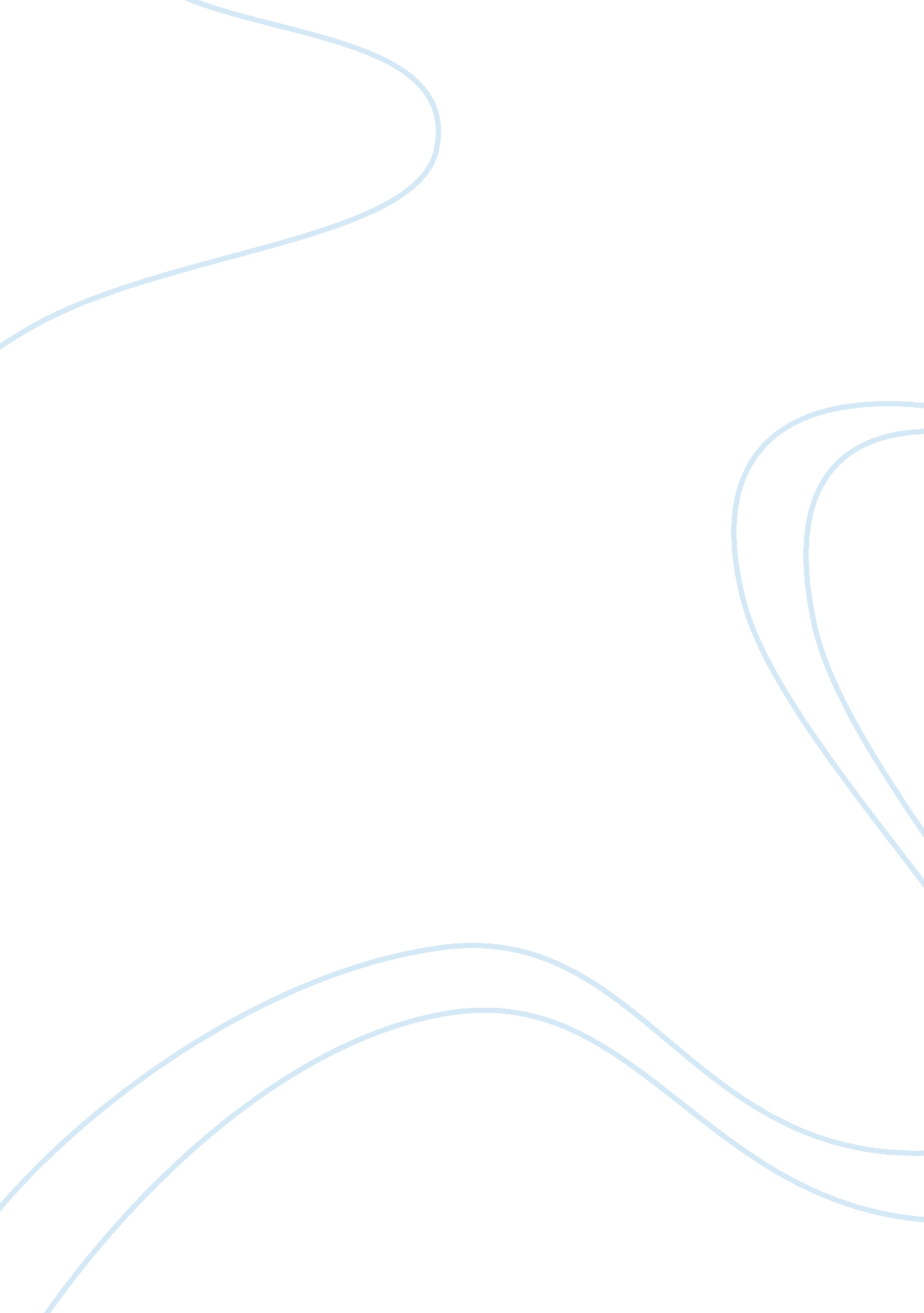 Crjs315 u2ipLaw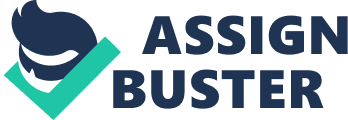 The of juvenile delinquency is one that has led to much consultation and research among the agencies concerned. This is because it is believed that the future of society is in the youth and if they are lost, then the future as a whole is no ore. Therefore, this paper looks at the underlying factors that cause rebellion among the youths. In particular, a deeper analysis has been done to understand the effects of anomie in society to the delinquency in juveniles. At the end solutions are provided on how to tackle anomie as a contributor to juvenile delinquency and end the menace once and for all. 
How Anomie Contribute to Juveniles Becoming Delinquent 
It is the nature of teenagers to be rebellious but has the society asked itself what causes all this. Reported cases of bad behavior and illegal practices are common among juveniles, and this is worrying (BartuschandBurfeind, 2011). Anomie is the scenario where a community does not offer any guidance or direction to the people. This is especially the case for the 21st century where everyone is busy looking for money and self-empowerment while disregarding the general cohesion and togetherness of the community (Welsh and Siegel, 2011). 
Anomie is caused when a society undergoes rapid changes in its underlying values due to e. g. the emergence of different social classes. When this happens, the general cohesion of the society is weakened leading to different chances for the individuals to access opportunities equally. The lack of opportunities especially on the side of the less fortunate, results in a lack of morals. This is because they are willing to do anything to have those chances. Some end up finding their lack but most never do and may end up detesting the well-off (Clark, 2000). This usually leads to cases of bad behavior e. g. bullying, pickpocketing, petty thieves and even drug and substance abuse. In cases of college teenagers, the inequality among the students may cause some of them to be involved in exam malpractices (Peterson, 2013). To them, it is available means to excel in class and make a better life for them especially if they come from poor backgrounds. 
The solution, therefore, as a probation officer, is to encourage the community that, even though people may be in different social classes, the general cohesion and togetherness of the people should be maintained (Nowinski, 2007). The other things would be to encourage them to ensure equal opportunity for everyone and prevent discrimination against because of anything. Be it because of their sexual orientation, gender, race, social class or anything, no one should be discriminated. 
References 
Bartusch, D. &Burfeind, J.(2011). Juvenile delinquency: an integrated approach. Massac: Jones and Bartlett Pub. 
Clark, N.(2000). Rebels with a cause: teenagers on daytime dramas. New York: Oxford Press. 
Nowinski, J.(2007). The Identity Trap: saving teens from themselves. New York: AMACOM, American Mgmt. 
Peterson, S.(2013). Teens’ guide to college & career planning 11th edition. USA: Peterson’s Press. 
Welsh, B. & Siegel, L.(2011). Juvenile Delinquency: the core. Belmont: CengageBrain Press. 